________________________________________________________________________________THE 2016 ANNUAL REPORT FOR ALABAMA PRISON MINRISTRIES INCORPORATEDANDLIBERTY THEOLOGICAL SEMINARIES INTERNATIONALDate:  Our Cherished & Faithful Pastors, Prayer partners, Christian friends, and Financial partners:	We started the year 2016 with many challenges and opportunities.  The positive witness of the Gospel of Jesus Christ continues to present itself in many powerful ways through the vision of ministry that God has given up by the Holy Spirit.  We are seeing the Lord do marvelous things in the lives of the men committed to our care.  The Holy Spirit of God is using the following spiritual principles to make changes in the lives of the inmates.Special notation:  The Operational year was the most challenging that we have ever faced in many ways.  The increased use of poison being placed in the drugs, inmates dying, stabbings, and assaults against inmates and employees have increased the greatest dangers that we have ever faced.  There has also been evidence of inmates leaning towards radical terrorists groups. Our ability to have consistent chapel activities has hindered us from having only one semester for the year 2016.  With as much consistency as was possible, we have continued to what we could do with what help that we had.I. Prayer Activities	Every semester we teach and put into practice with our student body the principles of personal prayer, intercessory prayer, and corporate prayer as the spiritual life blood of our ministry, church and Theological Seminary.  Our prayer schedule is:	Prayer Schedule:	Tuesday Night – Corporate & Intercessory 5:00 P.M.- 7:00 P.M., and 7:00 P.M. – 9:00 P.M.	Wednesday Night – Prayer Time – 5:00 P.M. – 7:00 P.M.	Thursday Night – Prayer Time – 5:00 P.M. – 7:00 P.M.II. EVANGELISTIC ACTIVITIES	In the year 2016 the following ministries held Revival Crusades in which several men made decisions of various kinds in which their lives are beginning to show the positive fruit of the Gospel of Jesus Christ.  We are very thankful to these ministries for their efforts to win souls to the Kingdom of God.	1.  We Care Ministries – Atmore Alabama	2.  Vaughn Forest Baptist Church – Montgomery Alabama	3.   The Caring Friends Ministry – Montezuma, GeorgiaRecent Projects:1.  We Care statewide Crusade the last week of January 20172.  Vaughn Forrest- Employee Appreciation Day      Vaughn Forrest – Inmate Picnic Revival III. DISCIPLESHIP AND EDUCATIONAL PROGRAMS – LIBERTY THEOLOGICAL SEMINARIES               INTERNATIONAL	1.  Bullock Correctional FacilityGraduation Exercises for the year 2015	Commencement services for the graduating class of 2015 were held on .  This special service included guest speakers Chaplain Tom Woodfin, Warden III Michael Strickland, and Rev. Robert McElvy.  The Commencement address was masterfully presented by Dr. Charles McCullough, our Academic Dean of Liberty Theological Seminaries.In the 2016 graduation class, there were:	50 Students which received the 26 book achievement certificate for CBS.	23 students who graduated with various diplomas	14 students who graduated with various degrees	2.  Bullock Mental Health Facility – Bible Institute Program – 40 Students in Group Lecture and				Workbook Program 	3.  Fountain Correctional Center Program		Faith Partner We Care Ministries       Fountain of Life Bible College – Extension of Liberty Theological Seminaries International       Approximately 50 Students in Institute and College Studies4.  Special Notations – concerning Liberty Theological Seminaries InternationalSituation #1Liberty Theological Seminary in Seoul South Korea continues to move forward but has had obstacles created by the leader of North Korea and his constant crazy actions of trying to create war between North and South Korea. Prayer is still greatly needed for the people of South Korea and the Liberty Theological Seminary there that another great revival will come for that nation, her people, and her Christian Churches.Situation #2Classes are still in operation there and we have donated the computer for the Rock Federation Christian Church for them to use.  Please continue to pray for Pastor James Kaboie.Situation #3In the nation of Kenya, it has been requested of us to help Chaplain/Pastor Joseph Kinuthia of ‘Broken Chains Ministry’ to help in the prisons of Kenya.  We have sent the complete Program ‘A Journey through the Word’ as we did for the situation in the nation of Uganda.  In order to print the Work Books and provide the Bibles and supplies, we need $5,000.00 for this project.  As all of you know the Nation of Kenya is on the border of Somalia and has been subjected to savage attacks by radical Moslems.IV. THE FAITH CHARACTER BASED HONOR DORM PROGRAMThis program activity gives inmates the opportunity to begin to live in a more structured environment	in which they have to begin to exercise personal accountability and responsibility towards themselves, other people, and society.  The Faith Character Based Honor Dorm set up with the right parameters works as a proving ground to help inmates grow in ways that the regular Criminal Justice dormitories do not provide.  Each successful inmate participant receives a transcript concerning his educational progress and a behavior report upon request after completing the required amount of time.  When requested and at the appropriate time the inmate receives a full program evaluation.V.  RE-ENTRY ACTIVITIESThis new area of the Criminal Justice Environment is the result of successful programs designed to help prepare men and women in the criminal justice system transition into residential housing, employment, mental health services, and rehabilitation programs.  These programs are residential halfway houses in semi-rural settings that provide constructive transformation from the prison environment to the community at large.  We are pleased to have two very wonderful ministries working with us towards this goal.  They are:Rev. Dr. Arthur Robinson, House of Prayer Church who is in charge of ‘Source of Hope’, Residential Halfway House, Notasulga, Alabama; Rev. Jon Peters, First Assembly of God Church in Union Springs Alabama who is in charge of ‘R.E.A.C.H. Ministries’, Residential Halfway House, in Opelika Alabama.VI. LAUBAUCH & PRE-GED PROGRAM & GENERAL EDUCATIION PROGRAMS One of the goals in the Faith Based Education Program is to help inmates learn to read and write.  This is accomplished through our Laubach Program which is an adult basic education program (grades 1-5).  Also, our Pre-GED Study Program is a program that helps men and women prepare to pass the General Education Diploma Equivalency test.  These skills are necessary to obtain employment and meet the minimum requirement of the high school diploma or its equivalent for employment.  Inmates desiring higher education can enroll in our liberal arts program through Liberty Theological Seminaries International. Our General Education Courses are funded by donations and grants that come in for that purpose. Our General Education Curriculum Provider is ‘The Teaching Company’ in Chantilly Virginia.  Our Bible, Rehabilitation, Theology, and Ministry classes come from Liberty Theological Seminaries International located in Montgomery Alabama.VII. FINANCIAL BLESSINGS FOR THE YEAR 2014	The Lord continues to bless our support ministries with both cash and non-cash contributions in order to	aid the missionary efforts that God has given us.	The Finances for Alabama Prison Ministries Inc. are reflected as follows:	1.  Cash Contributions …………. 	$30,792.04	2.  Non- Cash Contributions ……. 	$27,009.14	3.  Total Income ………………… .	$57,801.18VIII.  Special Personal Report	In regards to my wife, Esther, we would like to take this opportunity to thank you for all of the prayers and financial support that so many have given to us during the year 2016.  Our support base has been so very special to us and has kept us encouraged throughout the difficulties that we have had to face with Esther. Together we fought and faced two different battles with breast cancer.	In 2016, at the first of the year, three small spots were discovered in Esther’s hips about the size of three pin heads or pepper grains.  In March, Esther went through the toughest chemo therapy that I have ever seen her go through.  In December of 2016, and January of 2017, she had a reprieve with the cancer cell count going down about 100 points from 250 to 150.	In February of 2017, Esther had a new cat scan that revealed 4 small spots of cancer about the size of a pinhead three of which were on different places on the spinal cord and one on the lower right hip.  Doctor Keith Thompson decided to use a different type of chemotherapy with lighter dosages.  We are not sure of the side effects at this time.  The cancer is not bone cancer but is breast cancer resting on the hips.  Please pray for Esther as she still ministers.Sincerely yours:Dr. Steve Walker, ChaplainExecutive Director Alabama Prison Ministries Inc.www.alabamaprisonministries.com&PresidentLiberty Theological Seminaries International www.libertytheo.org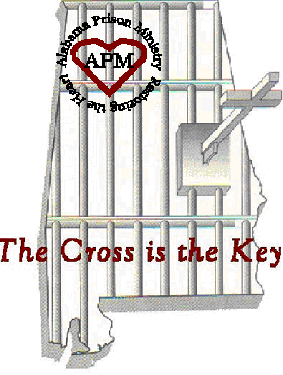 